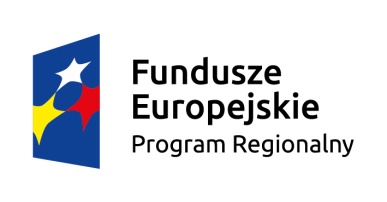 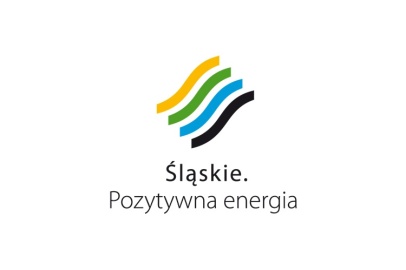 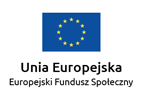                                                                                                                              Pszów dnia 01.03.2017r.                    OPS.4220.02.2017                 ZAPYTANIE OFERTOWE 
na wynajęcie pomieszczeń celem prowadzenia szkoleń i spotkań realizowanych przez Ośrodek Pomocy Społecznej w Pszowie w roku kalendarzowym 2017
w ramach projektu „Lepsze Jutro”Zamawiający:  Kierownik Ośrodka Pomocy Społecznej w Pszowie, działając na podstawie udzielonego przez Burmistrza Miasta Pszowa pełnomocnictwa do zaciągania zobowiązań związanych z realizacją Projektu „Lepsze jutro” realizowanego przez OPS w Pszowie w partnerstwie z Powiatowym Centrum Pomocy Rodzinie w Wodzisławiu Śląskim w latach 2016 - 2017 osi priorytetowej: IX Włączenie społeczne, działanie 9.1 Aktywna integracja, Poddziałanie 9.1.6  Programy aktywnej integracji osób i grup zagrożonych wykluczeniem społecznym – tryb pozakonkursowy, zgodnie z art. 4 pkt 8 ustawy z dnia 29 stycznia 2004r. Prawo zamówień publicznych /tekst jednolity Dz.U z 2015r, poz. 2164/;  zwraca się z uprzejmą prośbą o przedstawienie oferty na: Opis przedmiotu zamówienia:wynajęcie pomieszczeń celem prowadzenia szkoleń i spotkań  organizowanych przez OPS w Pszowie dla 12-osobowej grupy osób dorosłych, pozostających bez pracy kobiet i mężczyzn, uczestników Projektu „Lepsze Jutro” – na czas odbywania zajęć w ramach projektu, to jest od kwietnia 2017r. do grudnia 2017r. (włącznie) - około 100godzin zajęć.Dodatkowe informacje dotyczące przedmiotu zamówienia. Oferowane do wynajęcia pomieszczenie ma znajdować się na terenie miasta Pszowa.lokal na prowadzenie szkoleń:-   musi być wyposażony w minimum 15 miejsc (12 uczestników projektu oraz personel),-  musi być wyposażony w stoły oraz krzesła, powinien być odpowiednio przestronny do zainstalowania tablicy typu flipchart (lub być wyposażony w taki sprzęt),pomieszczenia mają być:- gwarantujące optymalne warunki prowadzenia szkolenia, tj. spełniające odpowiednie warunki BHP i przeciwpożarowe określone przepisami prawa,- z miejscem na przechowywanie odzieży wierzchniej oraz dostęp do WC i urządzeń sanitarnych w bliskiej odległości od pomieszczeń,- z zapewnionym odpowiednim oświetleniem - dostępem do światła dziennego oraz odpowiednim oświetleniem sztucznym,- z wyznaczonym miejscem na przygotowanie poczęstunku (kawa herbata napoje, kanapki lub ciastka), pozwalającym na przechowanie filiżanek, szklanek, czajnika, (lub wyposażonym w potrzebne sprzęty),- dostępne dla zamawiającego na 15 minut przed i po zajęciach.Wymagania:Oferent wyraża zgodę na oznakowanie pomieszczeń przekazanymi przez Zamawiającego materiałami o wizualizacji zgodnej z wymogami Projektu - w trakcie całego okresu jego realizacji.Oferent zobowiązuje się do ponoszenia kosztów energii elektrycznej, ogrzewania, dostaw wody i odprowadzania ścieków oraz utrzymania czystości w pomieszczeniach z których korzystają uczestnicy Projektu.Oferent zapewnia, że cena podana w ofercie nie ulegnie zmianie przez wskazany w ofercie okres realizacji zamówienia.Oferta powinna zawierać:Propozycję stawki godzinowej za wynajem pomieszczeń /cena brutto/,Dodatkowe informacje dotyczące spełnienia wymogów zamówienia, mające znaczenie dla wyboru oferty – np. położenie lokalu, powierzchnia,  wyposażenie itp.Kryterium oceny ofert będą:cena /stawka za godzinę brutto/, dostępność lokalu ze względu na jego usytuowanie (położenie w pobliżu centrum, kondygnacja, otoczenie),wyposażenie lokalu.Informacje końcowe:Przewidywana liczba godzin wynajmu pomieszczeń -  przewiduje się około 100 godzin (zegarowych), przy czym liczba godzin może ulec zmianie w zależności od ustalanych w trakcie realizacji projektu potrzeb uczestników. Szkolenia organizowane będą w dni robocze, w godzinach 8.00 do 19.15, dopuszcza się organizowanie zajęć również w soboty.Zamawiający zapłaci tylko za efektywne wykorzystanie sali szkoleniowej (tylko zajęcia dydaktyczne – godziny zegarowe ustalone w przedstawionych Oferentowi przez Zamawiającego Harmonogramach zajęć - bez wliczania 15 minut przed i po ustalonych zajęciach).Oferty można składać osobiście w siedzibie Ośrodka, przesłać pocztą na adres: Ośrodek Pomocy Społecznej w Pszowie ul. Traugutta 48, 44-370 Pszów, lub pocztą elektroniczną na adres: ops@pszow.pl   Ewentualne pytania można kierować na w/w adres lub telefonicznie pod nr tel. 32 4557586. Szczegółowe określenie sposobu realizacji zadania oraz harmonogramy zajęć zostaną ustalone w umowie zawartej z wybranym oferentem. Termin składania dokumentów upływa dnia 15.03.2017r.  - decyduje data wpływu oferty do OPS w Pszowie. Oferty wniesione po wskazanym terminie nie będą rozpatrywane. Po dokonaniu wyboru najbardziej korzystnej oferty OPS w Pszowie skontaktuje się tylko z wybranym oferentem – w terminie do dnia 17 marca 2017 roku.Harmonogramy zajęć będą przedstawione wybranemu Oferentowi przez Zamawiającego w terminie do 31 marca 2017r. Załącznik:  Wzór oferty.                                                                                 Kierownik OPS w Pszowie                                                                                                                          Anna Malinowska                                  	Załącznik nr 1 do zapytania ofertowego na wynajęcie pomieszczeń celem prowadzenia szkoleń i spotkań w ramach projektu „Lepsze Jutro”................................................................................................................................................................................................................................................
nazwa i adres składającego ofertęOferta wynajęcia pomieszczeń celem prowadzenia szkoleń i spotkań w ramach projektu  „Lepsze Jutro” realizowanym w OPS w Pszowie w roku 2017W odpowiedzi na przedstawione przez OPS Pszów Zapytanie ofertowe na wynajęcie pomieszczeń celem prowadzenia szkoleń i spotkań w ramach projektu „Lepsze Jutro”,zgłaszam propozycję wynajmu pomieszczeń położonych pod adresem:Pszów, .......................................................................................................................................... 1) Oświadczam, iż jestem: właścicielem lokalu / posiadam upoważnienie do dysponowania lokalem na podstawie: (wymienić rodzaj uprawnienia: np. akt własności, rodzaj dokumentu potwierdzającego upoważnienie do dysponowania lokalem):…………………………………………………………………………………………………...2) Oświadczam, że wyrażam zgodę na przetwarzanie przez OPS w Pszowie moich danych w zakresie niezbędnym dla przeprowadzania procedury wyboru oferty.3) Przedstawiam ofertę cenową, proponowana stawka godzinowa za wynajem pomieszczeń celem realizacji zadań przedstawionych w zapytaniu ofertowym wynosi: ……………………….……… .....................zł/godzinę /brutto/ /słownie:…………………………..…………………………………………………………...../..........................................................                       …………………………………………..
miejscowość, data 					     podpis osoby składającej ofertę